załącznik nr 2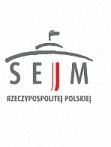 KARTA ZGŁOSZENIA UCZESTNIKÓW*IX Gorlickiego Konkursu Pieśni Patriotycznejpod Patronatem HonorowymDr Karol NawrockiPrezes InstytutuPamięci Narodowej1. Kategoria: solista / zespół wokalny **
2. Wykonawca - imię i nazwisko / nazwa zespołu .....................................................................
..................................................................................................................................................... 
klasa................................................................... wiek.................................................................
dane kontaktowe - adres, telefon, e- mail ...................................................................................
.......................................................................................................................................................................................................................................................................................................... 
3. Pełna nazwa Szkoły - adres, telefon, e- mail ..........................................................................
..................................................................................................................................................... 
..................................................................................................................................................... 
4. Opiekun artystyczny - adres, telefon, e- mail .........................................................................
..................................................................................................................................................... 
5. Skład zespołu, liczba osób w zespole, rodzaj instrumentów: .................................................
..................................................................................................................................................... 
.......................................................................................................................................................................................................................................................................................................... 
6. Czas trwania prezentacji..........................................................................................................
7. Warunki techniczne prezentacji: ............................................................................................ 
..................................................................................................................................................... 
8. Krótka informacja o wykonawcy............................................................................................
..................................................................................................................................................... .....................................................................................................................................................REPERTUARAutor, tytuł utworu, kompozytor, aranżacja ..............................................................................
.....................................................................................................................................................
................................................................................................................................................................................................................................................................................................................................................................	.................................................	data i podpis uczestnika	pieczęć placówki* wypełniać drukowanymi literami – wszystkie pola są obowiązkowe** właściwe podkreślićZgłoszenia prosimy przesyłać listownie lub dostarczyć osobiście na adres:Zespół Państwowych Szkół Muzycznych , ul. Wróblewskiego 12, 38-300 Gorlice, tel./fax 18 352 14 72;Zgłoszenia powinny dotrzeć w nieprzekraczalnym terminie do dnia 24 stycznia 2024 r.W celu uzyskania dodatkowych informacji, prosimy kierować zapytania na adres email: biuroposelskiegorlice@gmail.com